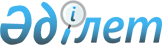 Қарасу ауданының Амангелді ауылындағы № 0710 және № 0810 ұңғымалары учаскесінде санитарлық қорғау аймағын белгілеу туралы
					
			Күшін жойған
			
			
		
					Қостанай облысы әкімдігінің 2015 жылғы 12 қаңтардағы № 1 қаулысы. Қостанай облысының Әділет департаментінде 2015 жылғы 6 ақпанда № 5358 болып тіркелді. Тақырыбы жаңа редакцияда - Қостанай облысы әкімдігінің 2019 жылғы 11 сәуірдегі № 150 қаулысымен. Күші жойылды - Қостанай облысы әкімдігінің 2022 жылғы 28 сәуірдегі № 181 қаулысымен
      Ескерту. Күші жойылды - Қостанай облысы әкімдігінің 28.04.2022 № 181 қаулысымен (алғашқы ресми жарияланған күнінен кейін күнтізбелік он күн өткен соң қолданысқа енгізіледі).
      Ескерту. Тақырыбы жаңа редакцияда - Қостанай облысы әкімдігінің 11.04.2019 № 150 қаулысымен (алғашқы ресми жарияланған күнінен кейін күнтізбелік он күн өткен соң қолданысқа енгізіледі).
      2003 жылғы 9 шілдедегі Қазақстан Республикасы Су Кодексінің  39,  117-баптарына, "Қазақстан Республикасындағы жергілікті мемлекеттік басқару және өзін-өзі басқару туралы" 2001 жылғы 23 қаңтардағы Қазақстан Республикасы Заңының  27-бабына сәйкес Қостанай облысының әкімдігі ҚАУЛЫ ЕТЕДІ:
      Ескерту. Қаулының кіріспесіне өзгеріс енгізілді – Қостанай облысы әкімдігінің 14.03.2016 № 116 қаулысымен (алғашқы ресми жарияланған күнінен кейін күнтізбелік он күн өткен соң қолданысқа енгізіледі).


      1. Осы қаулының қосымшасына сәйкес Қарасу ауданының Амангелді ауылындағы № 0710 және № 0810 ұңғымалары учаскесінде санитарлық қорғау аймағы белгіленсін.
      Ескерту. 1-тармақ жаңа редакцияда - Қостанай облысы әкімдігінің 11.04.2019 № 150 қаулысымен (алғашқы ресми жарияланған күнінен кейін күнтізбелік он күн өткен соң қолданысқа енгізіледі).


      2. Осы қаулы алғашқы ресми жарияланған күнінен кейін күнтізбелік он күн өткен соң қолданысқа енгізіледі. Қарасу ауданының Амангелді ауылындағы № 0710 және № 0810 ұңғымалары учаскесіндегі санитарлық қорғау аймағы
      Ескерту. Қосымша жаңа редакцияда - Қостанай облысы әкімдігінің 11.04.2019 № 150 қаулысымен (алғашқы ресми жарияланған күнінен кейін күнтізбелік он күн өткен соң қолданысқа енгізіледі).
      Ескерту: санитарлық қорғау аймағының шекарасы "Қостанай облысы Қарасу ауданының Амангелді ауылындағы № 0710 және № 0810 ұңғымалары учаскесіндегі санитарлық қорғау аймақтары" жобасының картографиялық материалында көрсетілген (тапсырыс беруші – "НурАл" жауапкершілігі шектеулі серіктестігі).
					© 2012. Қазақстан Республикасы Әділет министрлігінің «Қазақстан Республикасының Заңнама және құқықтық ақпарат институты» ШЖҚ РМК
				
      Облыс әкімі

Н. Садуақасов
Әкімдіктің
2015 жылғы 12 қаңтардағы
№ 1 қаулысына қосымша
Су тарту көзінің атауы
І - белдеу
І - белдеу
ІІ - белдеу
ІІ - белдеу
ІІІ - белдеу
ІІІ - белдеу
Су тарту көзінің атауы
Шекарасы
Ауданы
Шекарасы
Ауданы
Шекарасы
Ауданы
№ 0710
№ 0810
ұңғымалар
Радиусі – әр ұңғыманың айналасында 30 метр
0,6 гектар
Радиусі – әр ұңғыманың айналасында 57,5 метр
2,0 гектар
Радиусі – 406 метр
51,8 гектар